J	JOSEPH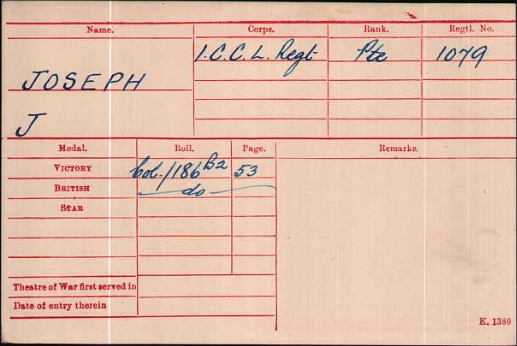 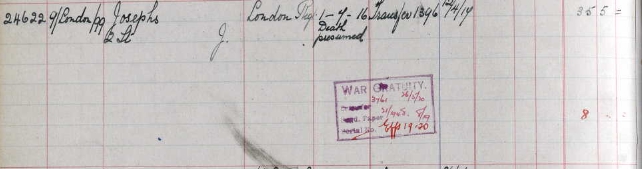 Rank	PrivateRegiment	Cape Coloured Labour RegimentService record	Soldier Number: 1079, Rank: Private, Corps: Cape Coloured Labour RegimentImage link	http://discovery.nationalarchives.gov.uk/SearchUI/Details?uri=D3177086
Country	Great BritainMedal type	British Army Medal Index Cards, 1914-1920Archive reference	WO372/11Archive reference description	Campaign Medal Index Cards and Silver War Badge CardsRecord set	Britain, Campaign, Gallantry& Long Service Medals & AwardsCategory	Military, armed forces & conflictSubcategory	Medal Rolls and HonoursCollections from	Great Britain, UK NoneL	JUDD1911 census transcription details for:  52 Vernon Road Leicester NEALE, Charles Henry Head Married  M 46 1865 Bricklayer Camberwell London NEALE, Annie Louisa Wife Married5 years  F 34 1877  Leicestershire Leicester JUDD, Louis Son   M 14 1897 Fitting Cutter Leicestershire Leicester Aylestone PK NEALE, Elsie Louisa Daughter   F 5 1906 School Leicestershire Leicester Aylestone PK NEALE, Charles Henry Son   M 3 1908  Leicestershire Leicester Aylestone PK NEALE, Lilian Susana Daughter   F 2 1909  Leicestershire Leicester Aylestone PK Judd	Louis	3	Sep	1896	30D73/03-10	474PrivateJUDD, LEWISService Number G/32997Died 17/10/1917Aged 3212th Bn. 
Middlesex Regiment Son of Emily Collins (formerly Judd); husband of Mary Ann Judd, of Newman's End, Matching, Harlow, Essex.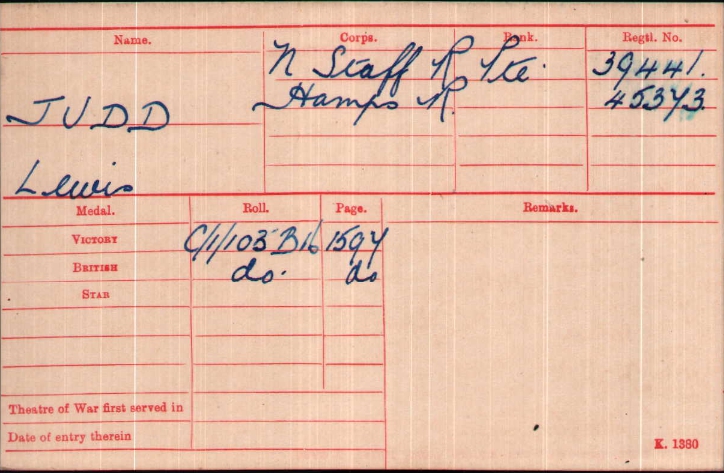 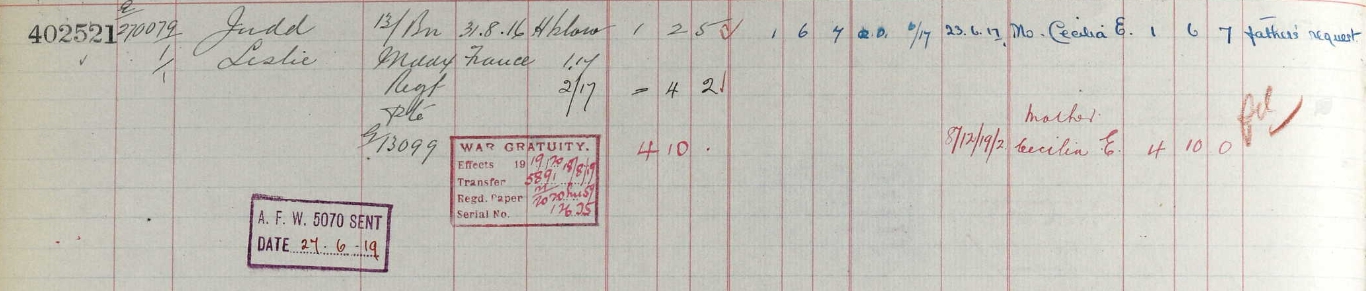 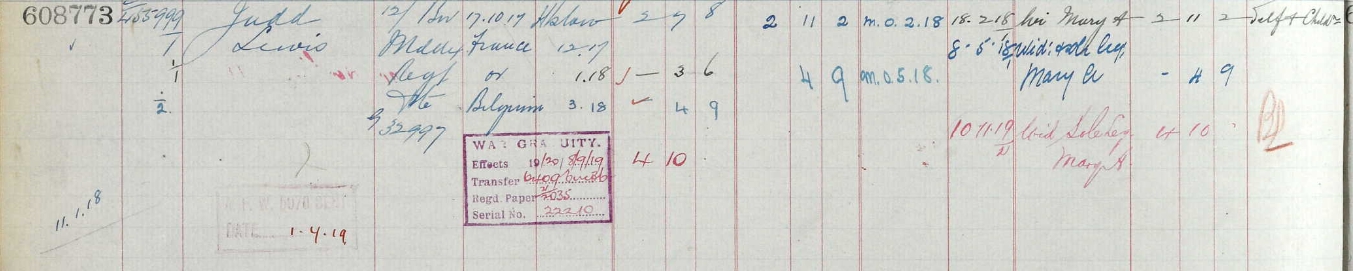 Private Michael Joseph Keighton,				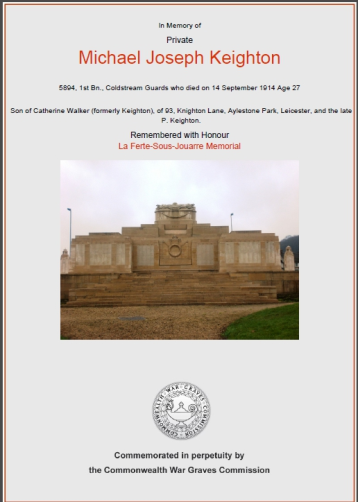 Coldstream Guards 1st Bn.				Service Number 5894Son of Catherine Walker (formerly Keighton), of 93, Knighton Lane, Aylestone Park, Leicester, and the late P. Keighton.1901 Census	19, Milligan Road, Leicester, WilliamWalkerHead	MarriedMale	361865Window Cleaner	Leicestershire, Catherine	Walker	Wife	Married	Female	38	1863	-	IrelandMary EWalkerStep DaughterSingle	Female	17	1884	Laundry MaidChatham, Kent, Margaret K	Walker	Step Daughter	Single	Female	16	1885	Laundry Maid	Plymouth, Devon, Michael J	WalkerStep Son	Single	Male	14	1887	Folder Corset Making	IrelandEmma	Walker	Daughter	Single	Female	10	1891	-	Ireland1911 Census 56 Lothair Road Leicester, CatherineWalkerHeadWidowFemale481863-	Caherciveen Kerry Ireland Emma	Walker	Daughter SingleFemale20	1891	Packer And Sorter Fermoy County Cork Ireland William Samuel WalkerSon	Single Male191892	Points	Aldershot HantsAlbert	 Walker	Son	Single	Male	17	1894	Machinist	Aldershot HantsCatherine Walker	Daughter	Single	Female	14	1897	Assistant	LeicesterMichael JosephKeightonSonSingle Male	241887Attendant	Caherciveen County Kerry Ireland 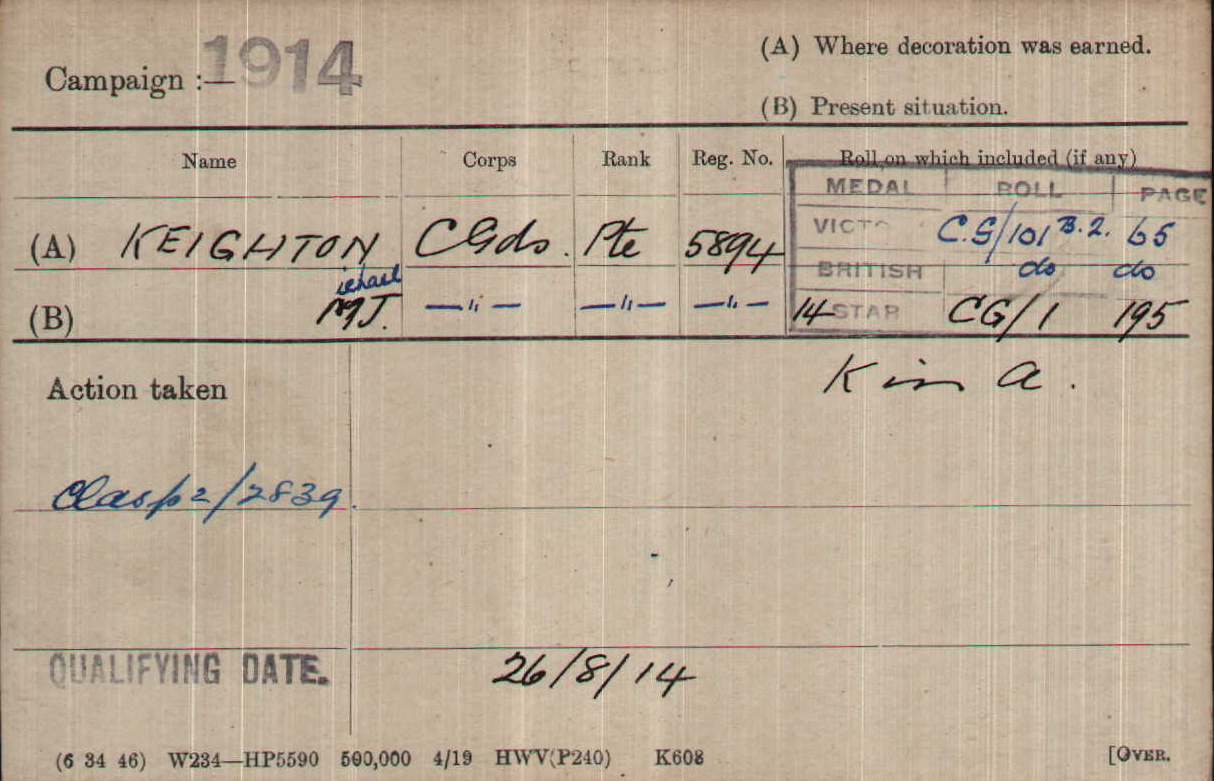 Died 14/09/1914Aged 27Remembered with Honour	La Ferte-Sous-JouarreMemorialSoldiers Effects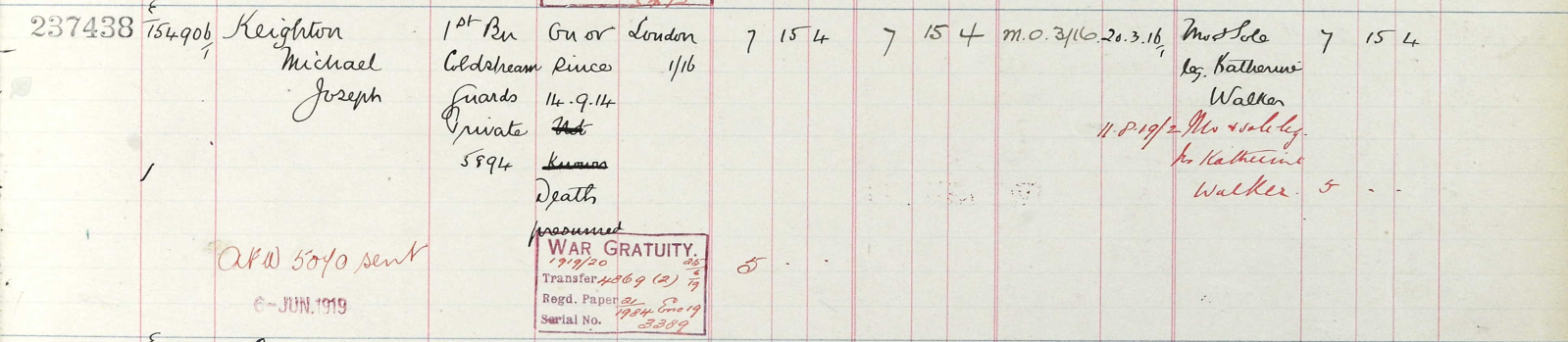 Bombardier Frank Kirby					Illus. Chron	13-Oct	1917	Royal Field Artillery ‘D’Baty 236thBde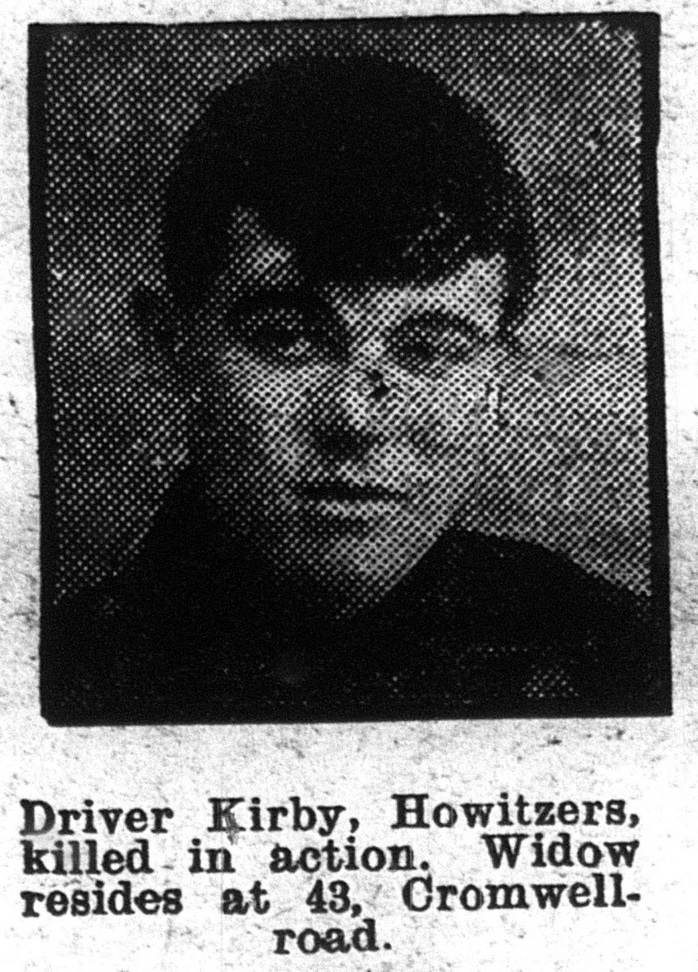 Service No L/32356School records give his date of birth as 10th August 1891And the census returns infer that he was born in New South Wales Australia, He married Emma E Chapman in 1912 and they may have had 3 childrenPhyllis J	1913, William W	1914, Frank H	1916Emma E is still listed as widowed in 1939 at Percy RoadIt seems the family were in Australia from 1886 – 18961911 census:  12 Richmond Road Leicester KIRBY, William Head Married  M 55 1856 Bricklayers Labourer Rothley Leicestershire KIRBY, Amy Martha Wife Married36 years  F 56 1855 None Leamington Warwickshire KIRBY, Frank Son Single  M 19 1892 Rubber Hand Cycle Tyres West Maitland N S W A KIRBY, George Son Single  M 15 1896 Rubber Hand Cycle Tyres West Maitland N S W A KIRBY, John Bodley Son Single  M 10 1901 School Leicester1901 Census 122, Cavendish Road, Leicester, WilliamKirby	Head	Married	Male	44	1857	Bricklayers Labourer	Belgrave, Leics.Amy MKirby	Wife	Married	Female	46	1855	-	Leamington, Warwickshire, Edwin	Kirby	Son	Single		Male	16	1885	Railway Van Boy	Leicester, Daisy	Kirby	Daughter	Single	Female	14	1887	Shoe Fitter	AustraliaLily	Kirby	Daughter	Single	Female	11	1890	-	AustraliaFrank	Kirby	Son	-		Male	9	1892	-	AustraliaGeorge	Kirby	Son	-		Male	5	1896	-	AustraliaJohn	Kirby	Son	-		Male	0	1901	-	Leicester,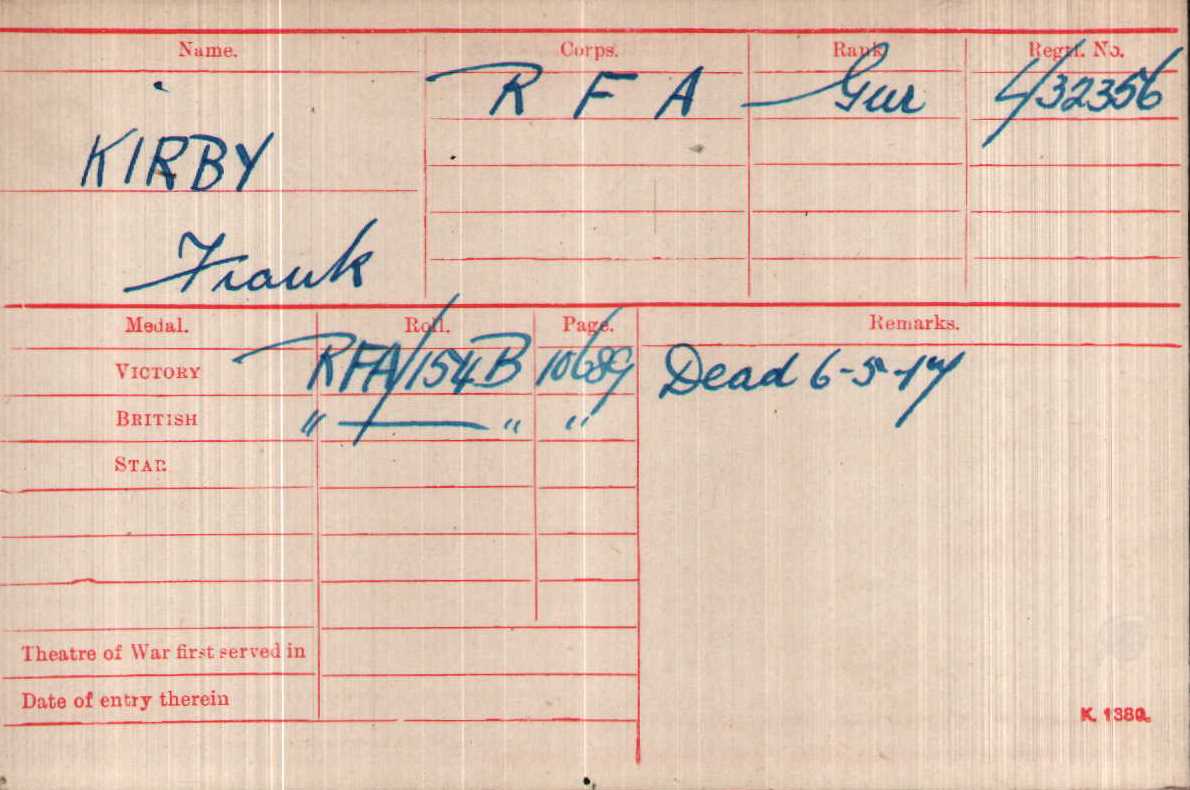 Died 06/05/1917Remembered with Honour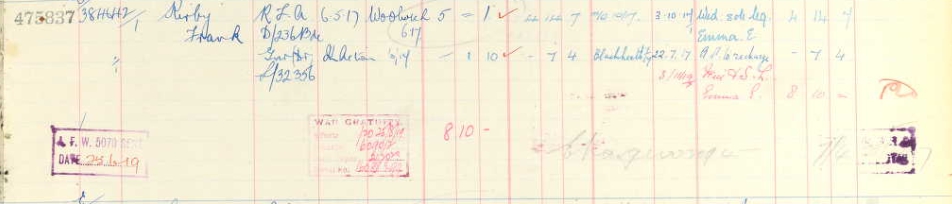 At Dickebusch New Military CemeterySoldier’s EffectsPrivate George Kirby							Daily Post01-Dec1915Leicestershire Regiment 1st/4th Bn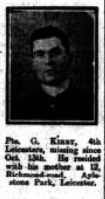 Service No:4145Son of Mrs. Kirby, of 12, Richmond Rd., Aylestone Park, Leicester.It seems the family were in Australia from 1886 – 18961911 census:  12 Richmond Road Leicester KIRBY, William Head Married  M 55 1856 Bricklayers Labourer Rothley Leicestershire KIRBY, Amy Martha Wife Married36 years  F 56 1855 None Leamington Warwickshire KIRBY, Frank Son Single  M 19 1892 Rubber Hand Cycle Tyres West Maitland N S W A KIRBY, George Son Single  M 15 1896 Rubber Hand Cycle Tyres West Maitland N S W A KIRBY, John Bodley Son Single  M 10 1901 School Leicester1901 Census 122, Cavendish Road, Leicester, WilliamKirby	Head	Married	Male	44	1857	Bricklayers Labourer	Belgrave, Leics.Amy MKirby	Wife	Married	Female	46	1855	-	Leamington, Warwickshire, Edwin	Kirby	Son	Single		Male	16	1885	Railway Van Boy	Leicester, Daisy	Kirby	Daughter	Single	Female	14	1887	Shoe Fitter	AustraliaLily	Kirby	Daughter	Single	Female	11	1890	-	AustraliaFrank	Kirby	Son	-		Male	9	1892	-	AustraliaGeorge	Kirby	Son	-	Male	5	1896	-	AustraliaJohn	Kirby	Son	-		Male	0	1901	-	Leicester,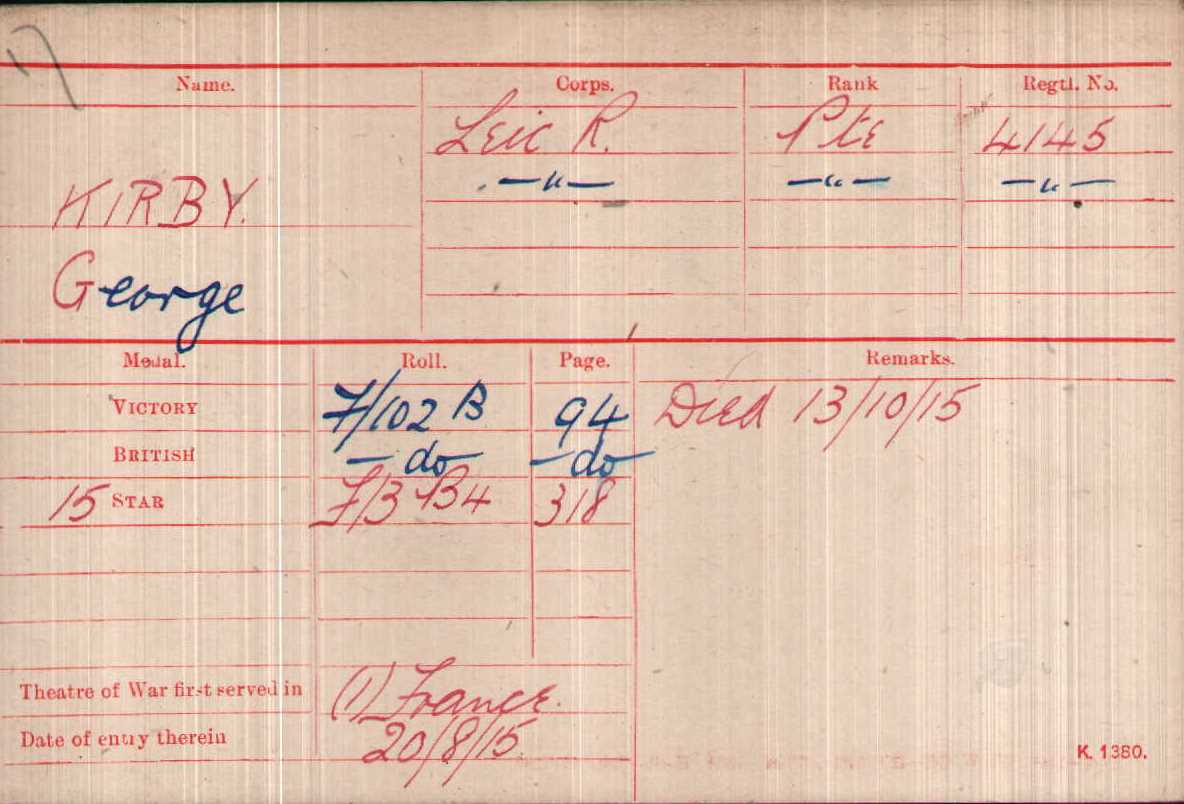 Date of Death: 13/10/1915 Age:19ReferencePanel 42 to 44. LOOS MEMORIALPrivate John Wm Lawrence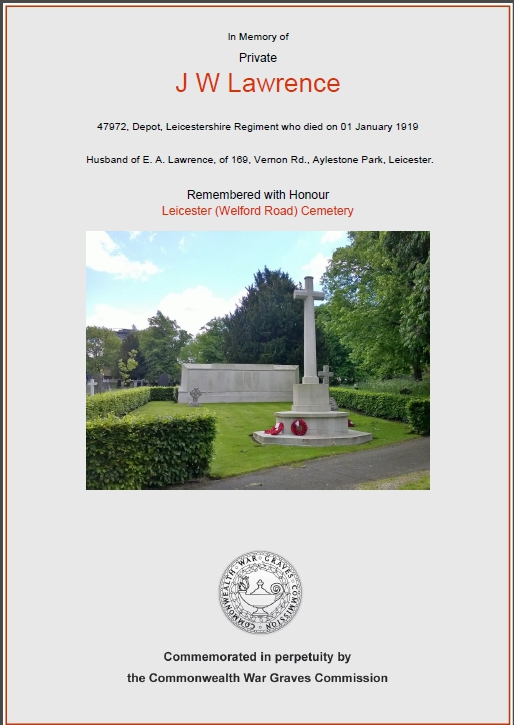 Leicestershire Regiment Depot			Service No:47972Husband of E. A. Lawrence, of 169, Vernon Rd., Aylestone Park, Leicester.1901 Census The Hollow, Leicester, Leicestershire, Elizabeth Lawrence	Wife	Married	Female	22	1879	Husband In S Africa Leicestershire, Florence  Lawrence	Daughter Single	Female	2	1899	-	Aylestone, Leicestershire, Lizzie	Lawrence	Daughter Single	Female	1	1900	-	Aylestone, Leicestershire,1911 census:  169 Vernon Road Leicester LAWRENCE, John William Head Married  M 39 1872 Gas Works OsbournbyLincsLAWRENCE, Elizabeth Ann Wife Married 13 years  F 32 1879  Leicester LeicsLAWRENCE, Florence Amelia Daughter Single  F 12 1899 Labourer Leicester LeicsLAWRENCE, Lizzie Belmont Daughter Single  F 11 1900  Leicester LeicsLAWRENCE, Doris Hilda Daughter Single  F 7 1904  Leicester LeicsLAWRENCE, George Henry Son Single  M 5 1906  Leicester LeicsLAWRENCE, Lilian May Daughter Single  F 2 1909  Leicester LeicsLAWRENCE, John Leonard William Son Single  M 0 (1 MONTH) 1911  Leicester Leics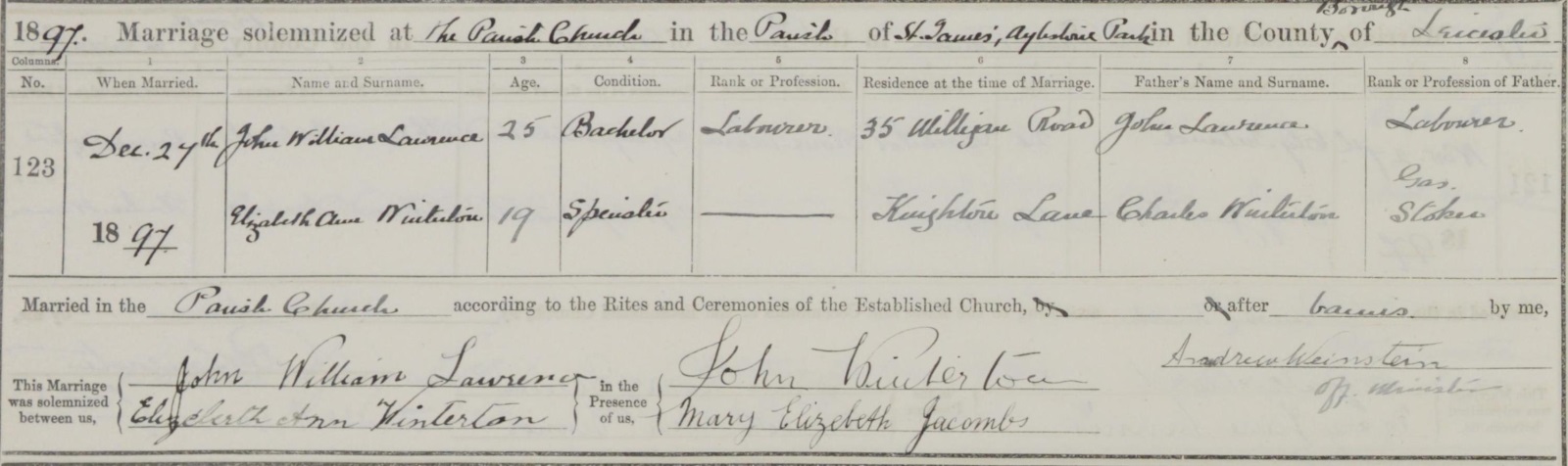 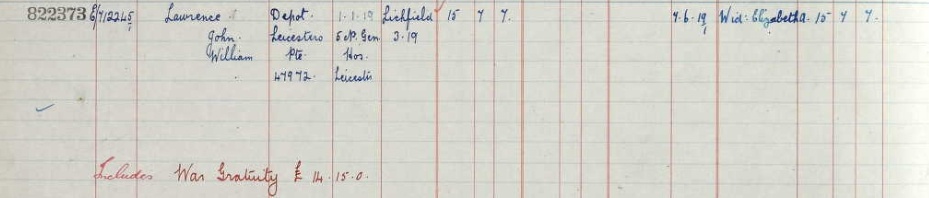 He also served in Boer warDate of Death:01/01/1919: Grave ReferenceScreen Wall. O1. 279.LEICESTER (WELFORD ROAD) CEMETERYStoker 1st Class Herbert Victor Laws,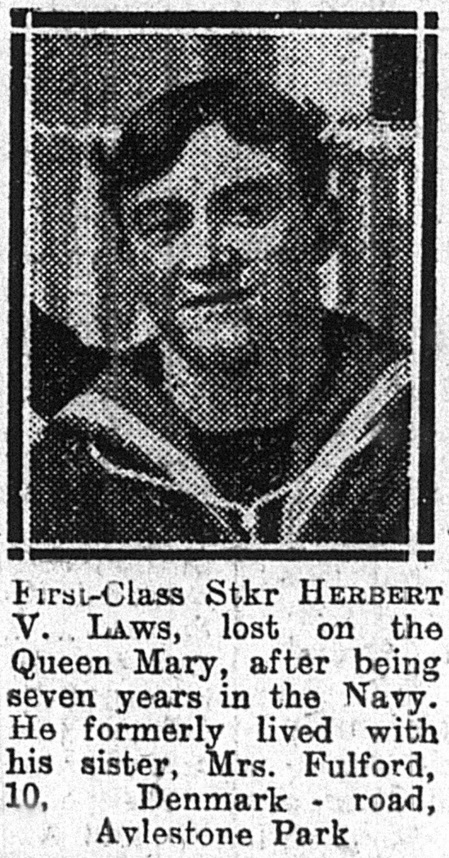 Royal Navy H.M.S. "Queen Mary."ServiceNo:SS/109446Son of the late Charles and Dinah Laws, of Windsor.Births Jun 1891   Laws  Herbert Victor     Windsor  2c 447 1881 census transcription details for:  3, Albert St, ClewerLAWS, Charles Head Married  M 35 1846 Cordwainer Gosport, Hants  LAWS, Dinah Wife Married  F 34 1847  Whitton, Northamptonshire LAWS, Gertrude L Daughter Single  F 2 1879  Windsor, Berkshire LAWS, Sarah A Daughter Single  F 0 1881  Windsor, Berkshire Deaths Jun 1891   LAWS	 Dinah	 45 Windsor 2c	318
Deaths Dec 1896   Laws	 Charles 51 Windsor 2c	275
Marriage 3rd August 1903 at St James Church   			FULFORD	 William Rupert	  Leicester 7a	336LAWS		  Sarah Ann		  Leicester 7a	336			Daily Post 12-July 19161911 Census 10 Denmark Road Leicester, William Fulford Head	-Male	29	1882	Rubber Hand MichanicalDp	Aylestone LeicestershireAnnie	Fulford   Wife	Female	30	1881	-	Windsor BerkshireGertie	Fulford  Daughter Female 5	1906	-	AylestonePk Leicestershire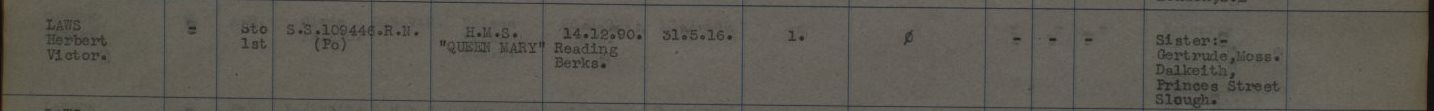 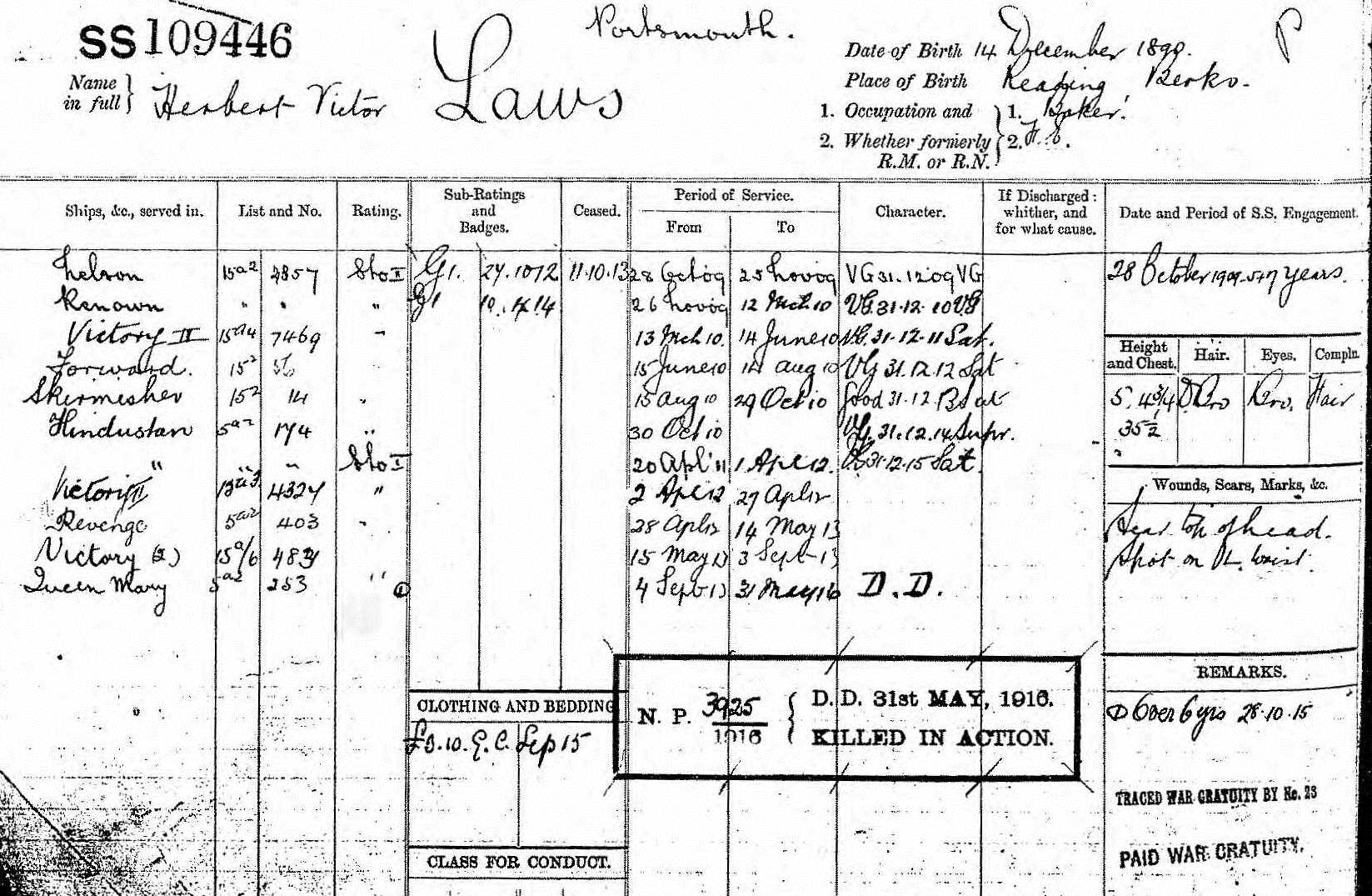 Date of Death:31/05/1916Age:25Panel Reference18.PORTSMOUTH NAVAL MEMORIALPrivate Edward Lee, 							IllusChron 9th Nov 1918Highland Light Infantry 9th (Glasgow Hds.)Bn.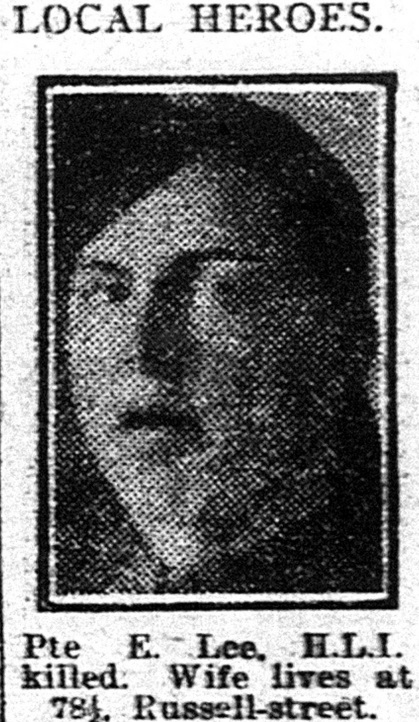 Service No:3338801911 census:  78 1/2 Russell Street Leicester LEE, Harry Head Married28 years  M 57 1854 Shoe Trade Nottingham LEE, Elisabeth Wife Married28 years  F 49 1862  Bedfordshire DedfordLEE, Edith Daughter Single  F 27 1884 Card Board Boc Maker Leicester LEE, Gean Daughter Single  F 22 1889 Shoe Trade Sandpaper Leicester LEE, Ethel Daughter Single  F 19 1892 Shoe Trade Leicester LEE, Harry Son Single  M 17 1894 Shoe Trade Leicester 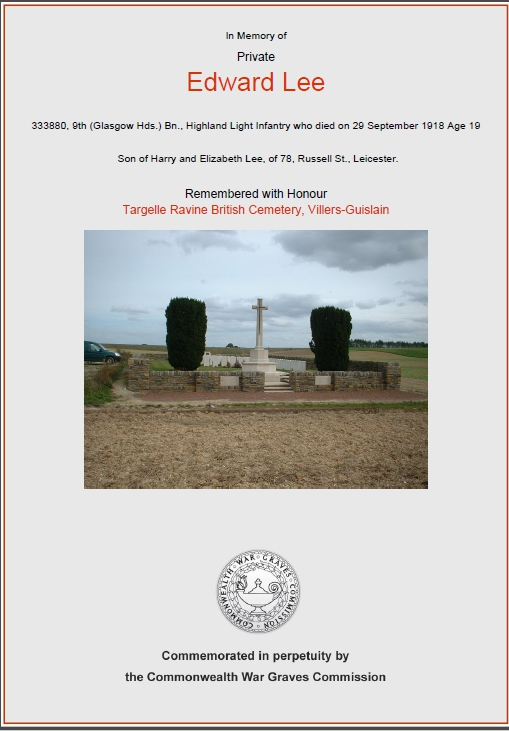 LEE, Edmund Son   M 12 1899 School Leicester LEE, Cyril Son   M 10 1901 School Leicester LEE, Mabel Daughter   F 8 1903  LeicesterLEE, Albert Son   M 6 1905  LeicesterLEE,Florence Daughter F 31908LeicesterSchool records give a date of birth for Edmund as 28th Nov 1898 son of Harry Lee and Elizabeth Church, of 78, Russell St., Leicester.And left school on 29th November 1912.His parents married 3rd October 1885 at St Matthew’s Church in Leicester1901 Census 64, Russell Street, Leicester, Harry	Lee	Head	Married Male	431858Shoe Hand Nottingham, Elizabeth Lee	Wife	Married Female37	1864	Bedfordshire, Edith	LeeDaughter Single Female171884	Cardboard Box MakerLeicester, Isabel	Lee	Daughter Single Female141887Cardboard Box Maker	Leicester, Jean	Lee	Daughter Single Female12	1889	-Leicester, Ethel	Lee	Daughter -	Female	9	1892	-	Leicester, George	Lee	Son	-	Male	7	1894	-	Leicester, Edmund Lee	Son	-	Male	2	1899	-	Leicester, Cyril	Lee	Son	-	Male	0	1901	-	Leicester,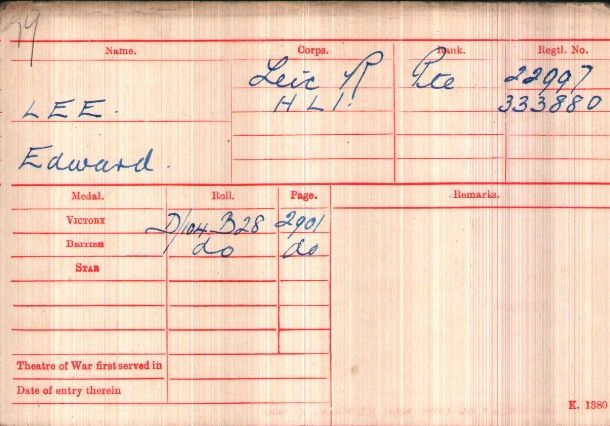 Date of Death:29/09/1918Age:19Grave Reference C. 2.TARGELLE RAVINE BRITISH CEMETERY, VILLERS-GUISLAINPrivate Robert LEE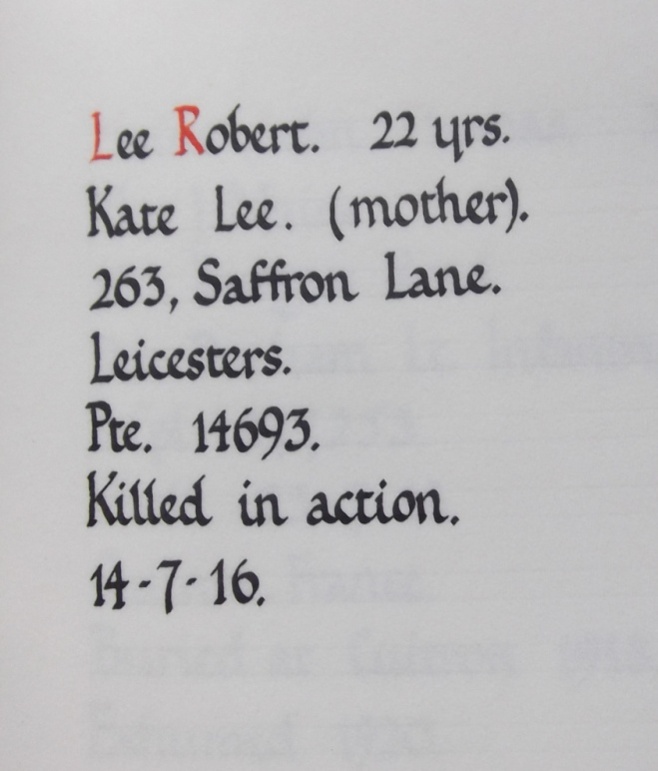 Leicestershire RegimentService No:14693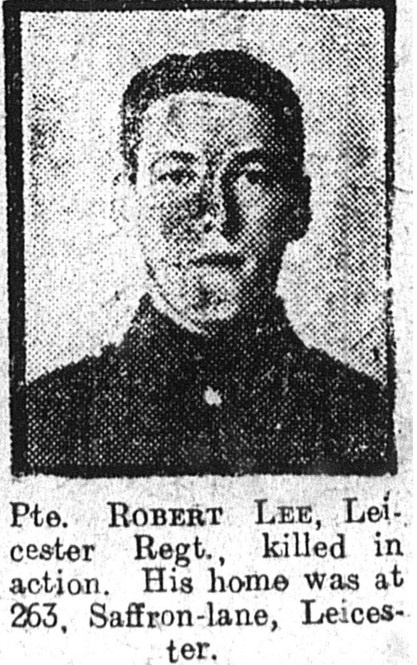 School Records give his Date of birth as 6th September 1894Sadly no Baptism can be foundDaily Post21-Aug1916	1901 Census 43, Countesthorpe Road, Wigston Magna, Blaby, LeicsJames	Lee	Head	Married	Male	33	1868	Blaby, Leicestershire,	Gas Works Laborer	Kate	Lee	Wife	Married	Female	30	1871	Hoby, Leicestershire, 	Biscuit Packer	
Robert	Lee	Son	Single	Male	6	1895	South Wigston, Leicestershire, 	-	
Joseph	Lee	Son	Single	Male	4	1897	South Wigston, Leicestershire, 	-	1911 census for:  263 Saffron Lane Leicester LEE, James Head Married  M 44 1867 Chemical Manufacture BlabyLeicestershireLEE, Kate Wife Married 17 years  F 40 1871  Hoby Leicestershire LEE, Robert Son Single  M 16 1895 Rubber Hand South Wigston Leicestershire LEE, Arthur Son   M 10 1901 School South Wigston Leicestershire LEE, Jack Son   M 8 1903 School South Wigston Leicestershire LEE, Lily Elizabeth Daughter   F 6 1905 School South Wigston Leicestershire LEE, Hilda Daughter   F 1 1910  Leicestershire Leicester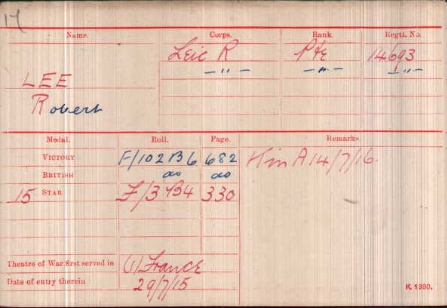 Date of Death:14/07/1916Grave Reference:III. P. 15.POZIERES BRITISH CEMETERY, OVILLERS-LA BOISSELLELance Corporal Harry Louis Maisey, 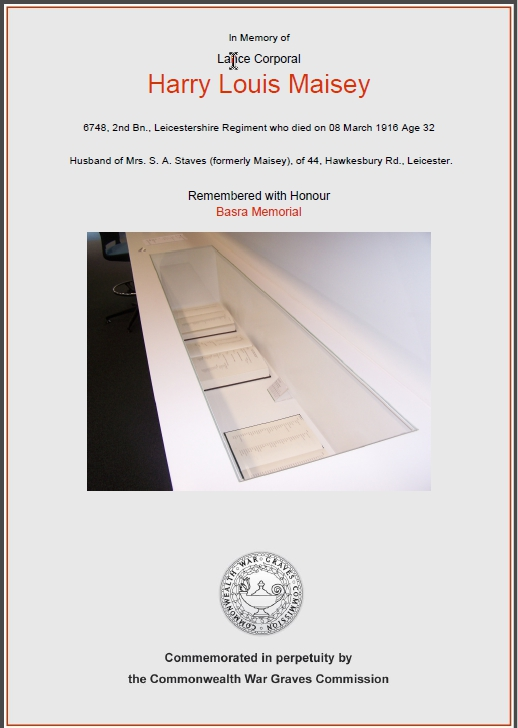 Leicestershire Regiment 2nd Bn.Service No:6748					Arthur Thomas Maisey married Annie Hughes in Cheltenham in 1867 Harry was born in Birmingham. School records give their son Harry’s date of birth as 30th June 1883Harry went on to marry Sarah Ann Ellis in 1903 who went on to remarry Arthur Staves in 1919 Husband of Mrs. S. A. Staves (formerly Maisey), of 44, Hawkesbury Rd., Leicester.1891 Census Baggrave St., Evington, Billesdon, LeicsArthur	Maisey	 Head	Married Male	44 1847 Clerk Gloucestershire, Annie	Maisey	 Wife	MarriedFemale	421849	Leicestershire, Ernest	Maisey	SonMale181873Hatters Apprentice Gloucestershire, Mabel	Maisey	Daughter Female61885-	Gloucestershire, Charles Maisey Son Male	13	1878	Errand Boy Gloucestershire, Bertie	Maisey	SonMale 10 	1881	Scholar	Gloucestershire, 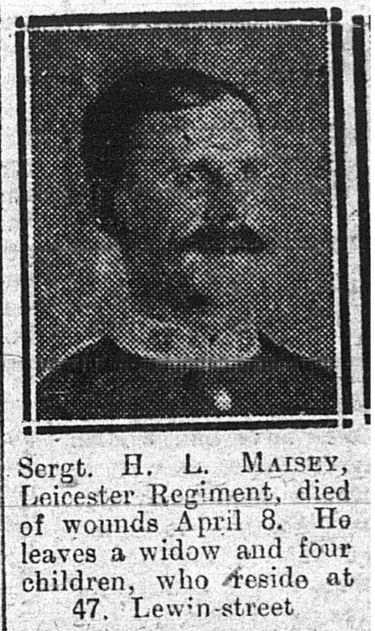 Harry	Maisey	SonMale7	1884	Scholar	-1901 Census 10, Brierley Street, Leicester, Thomas Maisey Head Married Male 53 1848 Wool Dyer Cheltenham, Glos. Annie	Maisey	Wife	Married Female 51 1850	- Barrow, Leicestershire, Harry	Maisey Son Single Male17 1884 Country Carrier	Birmingham, Wks,1911 census:  7 Brierley Street Leicester MAISEY, Harry Head Married  M 28 1883 Leather Dresser Wks Birmingham MAISEY, Sarah Ann Wife Married 7 years  F 30 1881  Blaby Leicestershire MAISEY, Edith Daughter   F 6 1905  Leicestershire Leicester MAISEY, Beatrice Daughter   F 5 1906  Leicestershire Leicester MAISEY, Ivy May Daughter   F 1 1910  Leicestershire Leicester Illus. Chron13-May1916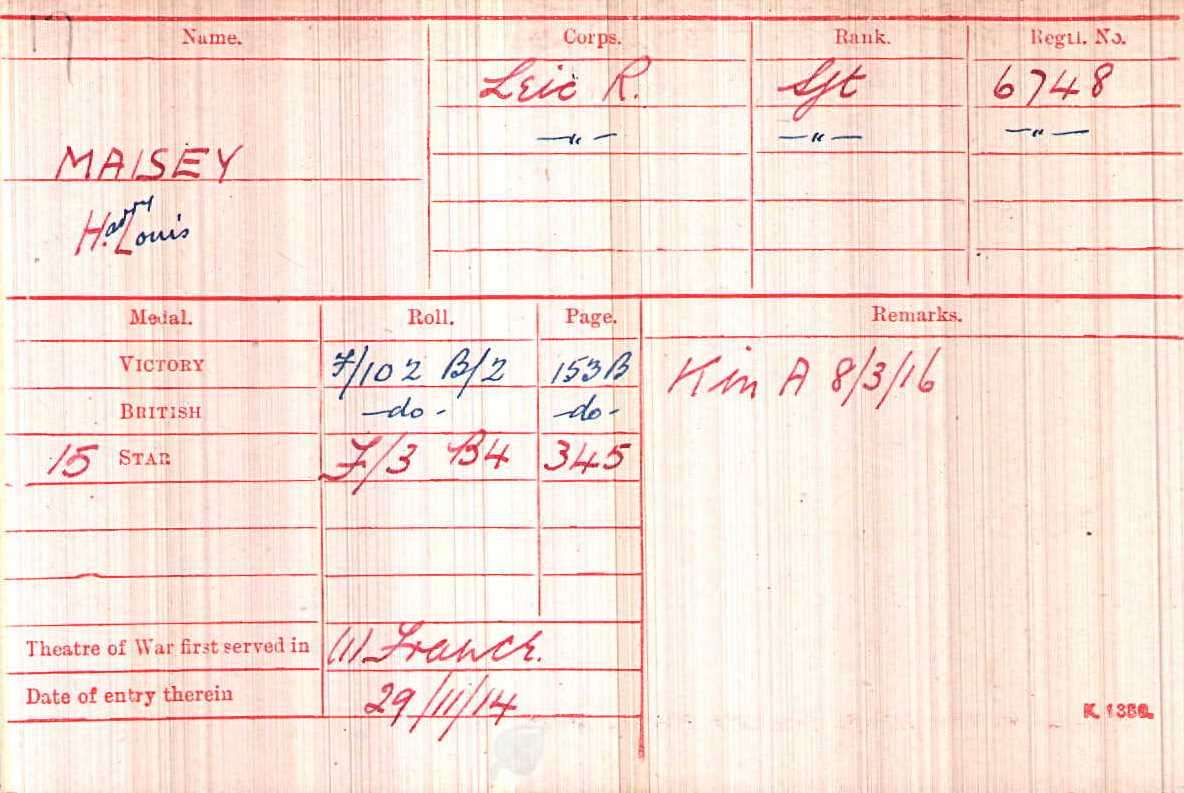 Date of Death: 08/03/1916 Age:32BASRA MEMORIALJosephDorothy Lucy M3Nov189730D73/03-10482JUDD, LOUIS     JUDD, LOUIS     JUDD, LOUIS     JUDD, LOUIS     SILVER  SILVER  SILVER  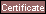 GRO Reference: 1896  D Quarter in LEICESTER  Volume 07A  Page 288 GRO Reference: 1896  D Quarter in LEICESTER  Volume 07A  Page 288 GRO Reference: 1896  D Quarter in LEICESTER  Volume 07A  Page 288 GRO Reference: 1896  D Quarter in LEICESTER  Volume 07A  Page 288 GRO Reference: 1896  D Quarter in LEICESTER  Volume 07A  Page 288 GRO Reference: 1896  D Quarter in LEICESTER  Volume 07A  Page 288 GRO Reference: 1896  D Quarter in LEICESTER  Volume 07A  Page 288 Marriages Dec 1895   Marriages Dec 1895   Marriages Dec 1895   Marriages Dec 1895   Marriages Dec 1895   Marriages Dec 1895   Marriages Dec 1895   Judd Noah William Leicester Leicester 7a471Silver Annie Louisa Leicester Leicester 7a471